NASKAH PUBLIKASI SKRIPSISISTEM PAKAR DIAGNOSA PENYAKIT KULITAKIBAT GIGITAN SERANGGA  MENGGUNAKANTEOREMA BAYES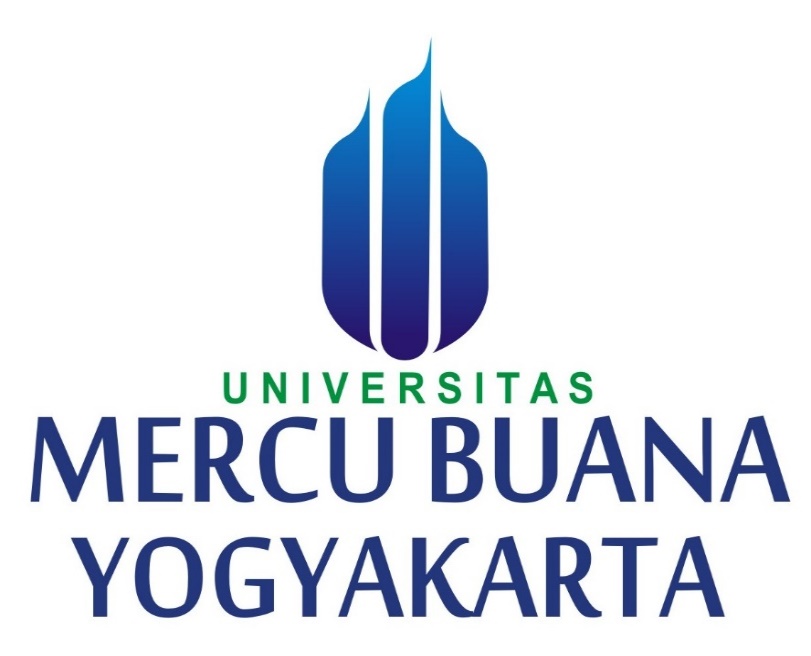 Disusun Oleh :Nama 	: Irvan BagaskaraNIM 	: 15111143PROGRAM STUDI INFORMATIKAFAKULTAS TEKNOLOGI INFORMASIUNIVERSITAS MERCU BUANA YOGYAKARTA TAHUN 2021NASKAH PUBLIKASI SKRIPSISISTEM PAKAR DIAGNOSA PENYAKIT KULITAKIBAT GIGITAN SERANGGA MENGGUNAKANTEOREMA BAYESYang dipersiapkan dan disusun oleh :Irvan Bagaskara15111143Yogyakarta, 18 Juni 2021PembimbingA. Sidiq Purnomo., S.Kom., M.Eng., NIDN. 0511078701PROGRAM STUDI INFORMATIKAFAKULTAS TEKNOLOGI INFORMASIUNIVERSITAS MERCU BUANA YOGYAKARTA TAHUN 2021Sistem Pakar Diagnosa Penyakit Kulit Akibat Gigitan Serangga MenggunakanTeorema BayesExpert System Using the Bayes Theorem For the Diagnosis of Diseases Caused by Insect BitesIrvan Bagaskara1, A. Sidiq Purnomo2Program Studi Informatika, Fakultas Teknologi Informasi, Universitas Mercu Buana Yogyakarta, Jl. Wates Km. 10 Yogyakarta 55753, IndonesiaEmail: revenbagask@gmail.com, sidiq.umby@gmail.comABSTRAK Pada penelitian mengenai rancangan sistem pakar untuk mendiagnosa penyakit kulit akibat gigitan serangga pada manusia dengan mengimplementasikan metode teorema bayes sebagai alat ukurnya. Teorema Bayes adalah teorema yang digunakan dalam statistika untuk menghitung peluang suatu hipotesis. Basis pengetahuan sistem pakar diperoleh dari akuisisi pengetahuan pakar yaitu dokter. Penelitian ini menggunakan 25 data yang didapat melalui rekam medis, lalu rekam medis yang ada diimplementasikan kedalam sistem. Hasil pada sistem dicocokan dengan pakar hingga mendapatkan angka kecocokan maksimal dan hasil identifikasi yang mendekati. Berdasarkan dari 25 data pasien yang telah diujikan terhadap pakar dan sistem, sistem dapat mendeteksi 4 jenis penyakit kulit akibat gigitan serangga yaitu Skabies, insect Bite, Dermatitis Atopik, dan Prurigo Simpleks. Untuk pasien yang mengalami penyakit kulit akibat gigitan serangga dan sesuai dengan validasi pakar adalah 25 data pasien dimana 25 data pasien sesuai dan yang tidak sesuai adalah 4 data pasien. Sehingga untuk tingkat akurasi sistem berdasarkan hasil validasi pakar dan sistem adalah 84%. Kata Kunci: Kulit Gigitan Serangga, Sistem Pakar, Teorema Bayes.PENDAHULUANKulit merupakan pembungkus yang elastik yang melindungi tubuh dari pengaruh lingkungan. Kulit juga merupakan alat tubuh yang terberat dan terluas ukurannya yaitu 15 persen dari berat tubuh dan luasnya 1,50–1,75 m². Rata-rata tebal kulit 1-2 mm. Paling tebal (6mm) ada di telapak tangan dan kaki dan paling tipis (0,5 mm) ada di penis . Apabila kulit terserang penyakit maka akan banyak akibat yang akan ditimbulkannya, mulai dari yang ringan yaitu terasa gatal atau sampai yang berat yakni kulit tidak dapat merasakan apapun.Saat ini masih banyak orang yang belum mengetahui penyakit khususnya penyakit kulit yang menimpa pada dirinya. Bisa saja penyakit kulit yang dialaminya sudah akut. Kemajuan teknologi informasi sekarang ini juga mendukung berkembangnya teknologi dibidang kesehatan atau kedokteran. Dengan mendiagnosa dini suatu penyakit diharapkan penyakit yang dialami tidak bertambah parah.Berdasarkan uraian di atas, maka peneliti dalam hal ini mengambil judul “Sistem Pakar Diagnosa Penyakit Kulit Akibat Gigitan Serangga Menggunakan Teorema Bayes“ menggunakan parameter-parameter tertentu yang nantinya dapat memberikan kemudahan bagi pengguna untuk mengetahui penyakit kulit yang diderita akibat gigitan serangga.2. TINJAUAN PUSTAKA & LANDASAN TEORI2.1. Tinjauan PustakaSebagai tinjauan pustaka berikut ini beberapa contoh penelitian yang sudah di lakukan oleh para peneliti yang dapat digunakan sebagai acuan dan pengetahuan.Penelitian dengan judul “Sistem Pakar Diagnosa Penyakit Hipertensi Menggunakan Metode Naive Bayes pada RSUD Aloe Saboe Gorontalo” Dalam penelitian ini membahas tentang suatu penyakit Hipertensi yang dimana suatu gangguan pada pembuluh darah yang mengakibatkan suplai oksigen dan nutrisi yang dibawa oleh darah terhambat sampai ke jaringan tubuh yang membutuhkan. Hipertensi sering kali disebut sebagai pembunuh gelap (Silent Killer), karena termasuk penyakit yang mematikan tanpa disertai dengan gejalanya sebagai peringatan bagi korbannya. Penderita hipertensi berkisar dari umur 40 tahun keatas sampai dengan seumur hidup. Sistem pakar bisa menjadi solusi untuk memecahkan masalah karena sistem ini bekerja layaknya seperti pakar dan dirancang menggunakan metode naive bayes dengan melihat rule dan basis aturan yang ada pada penyakit hipertensi. Melalui aplikasi ini, pengguna dapat melakukan konsultasi dengan sistem layaknya berkonsultasi dengan seorang pakar untuk mendiagnosa gejala yang terjadi pada pengguna serta menemukan solusi atas permasalahan yang dihadapi. .Peneltian dengan judul “Sistem Pakar Diagnosa Penyakit Kulit Menggunakan Metode Forward Chaining”. Kesehatan kulit menjadi hal yang sangat penting sebagai pelindung organ-organ tubuh yang ada didalamnya, sehingga kulit yang tidak terjaga kesehatannya akan menimbulkan berbagai penyakit dan gangguan pada kulit. Aplikasi sistem pakar mampu meniru kerja seorang pakar dalam berbagai bidang, salah satunya mendiagnosa penyakit kulit. Aplikasi pakar ini menggunakan metode Forward Chaining dan dirancang dengan menggunakan bahasa pemograman php dan mysql .Penelitian dengan judul “Sistem Pakar Untuk Mendiagnosa Penyakit Mata Pada Manusia Menggunakan Teorema Bayes”. Dalam hal ini akan Mengimplementasikan Teorema Bayes pada sistem pakar untuk mendiagnosa penyakit mata manusia. Metode penalaran yang digunakan adalah forward chaining dan backward chaining. Metode pengembangan perangkat lunak yang digunakan adalah pengembangan sistem pakar. Hasil dari penelitian menunjukkan bahwa Teorema Bayes dapat digunakan untuk mengatasi ketidakpastian, dalam pengujian aplikasi menghasilkan nilai akurasi sebesar 90% .Penelitian dengan judul “Sistem Pakar Diagnosa Penyakit Kulit Pada Manusia Menggunakan Apotek Hidup Menggunakan Simple Additive Weighting”. Pengobatan dengan menggunakan apotek hidup sekarang ini banyak diminati oleh masyarakat, karena harganya terjangkau dan mudah didapat. Namun banyak dari masyarakat yang meracik obat – obat tradisional hanya berdasarkan perkataan orang lain atau pengalaman sendiri, sehingga menyebabkan salah penggunaan racikan dan dosis yang kurang tepat dalam pengolahannya khususnya untuk mendeteksi penyakit kulit yang sering terjadi dalam kehidupan sehari - hari. Metode yang dipakai dalam penulisan ini menggunakan metode simple additive weighting yang merupakan salah satu metode  dari multi attribute decision making  atau banyaknya pemilihan kriteria yang dapat menyelesaikan permasalahan identifikasi dan pencarian penjumlahan bobot dari rating kinerja pada setiap alternative. Berdasarkan langkah – langkah penyeleksian untuk menetukan hasil pilihan maka harus dilakukan pemberian nilai setiap alterbative (Ai) pada setiap kriteria (Cj) yang sudah ditentukan. Permasalahan tersebut  dapat diselesaikan  dengan  membuat rancangan program berbasis mobile android yang dapat mampu menghasilkan pemecahan  masalah. Aplikasi sistem yang dibuat dapat mendiagnosis penyakit kulit yang  terdapat  diluar tubuh  diantaranya panu, kadas, kurap dan  memberikan jawaban solusi tanaman yang akan digunakan dalam proses pengobatan atau pencegahannya.  Metodologi pengembangan   menggunakan  java ADT (Android Developer Tool) dan Android SDK sehingga keluaran dari sistem ini dapat memberikan kemudahan untuk mendiagnosis penyakit pada kulit, mengetahui gejala penyakit dan beberapa informasi mengenai tanaman yang akan digunakan .Penelitian dengan judul “Sistem Pakar Untuk Mengidentifikasi Penyakit Tumbuhan Padi Menggunakan Teorema Bayes” Dalam penelitian ini peneliti menerapkan Teorema Bayes untuk menghitung nilai probabilitas hasil identifikasi penyakit tanaman padi. Dalam mengatasi masalah serangan penyakit pada tanaman padi, petani padi selaku pihak yang berhubungan secara langsung pada penanaman padi perlu untuk mengetahui informasi yang cepat dan akurat terkait jenis penyakit yang menyerang. Pada pengujian sampel data gejala penyakit menunjukkan bahwa menghasilkan nilai akurasi sebesar 90 % .Pada penelitian “Sistem Pakar Diagnosa Penyakit Batu Ginjal Dengan Metode Teorema Bayes” Penelitian ini dilakukan untuk membuat suatu sistem pakar yang digunakan untuk membantu menentukan diagnosis penyakit yang diawali dari gejala utama penyakit batu ginjal. Masalah ketidakpastian pengetahuan dalam sistem pakar ini diatasi dengan menggunakan metode probabilitas bayes. Hasil dalam penelitian ini akan menyelesaikan masalah diagnosis penyakit batu ginjal, karena dapat memberikan hasil diagnosis dengan probabilitas kemunculan setiap jenis penyakit.Berdasarkan uraian diatas, penelitian ini membahas tentang penyakit kulit akibat gigitan serangga yang mana metode dalam penelitian ini menggunakan Teorema bayes. Sebagai manfaat dari penelitian ini, kita dapat mendiagnosa penyakit kulit akibat gigitan serangga lebih cepat.2.2. KulitMenurut Syarif M. Wasitaatmadja (2011), mengemukakan kulit merupakan organ yang esensial dan vital serta merupakan cermin kesehatan dan kehidupan. Kulit juga sangat kompleks, elastis dan sensitif, bervariasi pada keadaan iklim, umur, seks, ras, dan juga tergantung pada lokasi tubuh. Warna kulit berbeda, dari kulit yang berwarna terang (fair skin), pirang dan hitam, warna merah muda pada telapak kaki dan tangan bayi, serta warna hitam kecoklatan pada genitalia orang dewasa. Demikian pula kulit bervariasi mengenai lembut, tipis dan tebalnya; kulit yang elastis dan longgar terdapat pada palpebra, bibir dan preputium, kulit yang tebal dan tegang terdapat pada telapak kaki dan tangan dewasa. Kulit yang tipis terdapat pada muka, yang lembut pada leher dan badan, dan yang berambut kasar terdapat pada kepala .2.3. Teorema BayesTeorema bayes diadopsi dari nama penemunya  yaitu  Thomas  Bayes sekitar tahun 1950. Teorema bayes adalah sebuah teori kondisi probabilitas yang memperhitungkan probabilitas sebuah kejadian (hipotesis) bergantung pada kejadian lain (bukti). Metode Teorema Bayes merupakan teknik yang digunakan untuk melakukan analisis dalam pengambilan keputusan terbaik dari sejumlah alternatif .Dalam teorema bayes langkah awal dari perhitungan yang dilakukan adalah mencari nilai semesta hipotesa (H) yang terdapat pada evidence, kemudian dijumlahkan semua nilai probabilitas evidence dari pakar. Untuk langkah – langkah lebih jelasnya dapat dilihat pada Persamaan 1 sampai Persamaan 5, adalah sebagai berikut:Mencari nilai semesta 	( 1)Menghitung nilai semesta P(Hi) 	( 2)Menghitung probabilitas H	( 3)Mencari nilai P(Hi|E)	( 4)Menghitung total nilai bayes 	( 5)3. METODOLOGI PENELITIANSecara garis besar jalan penelitian ini menggunakan metode waterfall. Metode Waterfall adalah suatu proses pengembangan perangkat lunak berurutan, dimana kemajuan dipandang sebagai terus mengalir ke bawah (seperti air terjun) melewati fase-fase seperti pada Gambar 1.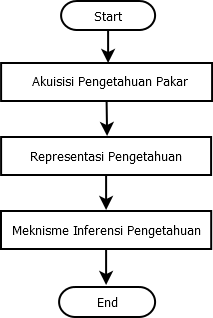 Gambar 1 Alur Penelitian3.1. Akuisisi Pengetahuan Akuisisi pengetahuan merupakan kegiatan untuk mencari dan megumpulkan data untuk analisis kebutuhan perangkat lunak yang bersumber dari seorang pakar.3.2. Representasi Pengetahuan3.2.1. Perancangan DFDData Flow Diagram (DFD) merupakan diagram alir data yang menggambarkan bagaimana data di proses oleh sistem. Data Flow Diagram juga menggambar notasi aliran data di dalam sistem.Diagram konteks ini memiliki sebuah proses yaitu penentu penyakit kulit pada manusia dengan dua entity yaitu admin dan user seperti pada Gambar 3.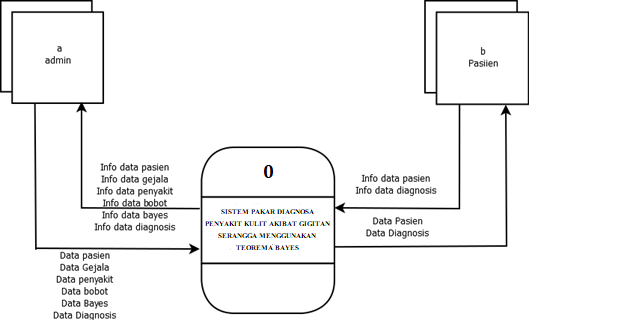 Gambar 2 Diagram KonteksDFD level 0 yang merupakan penjabaran dari diagram konteks, dapat dilihat pada Gambar 3.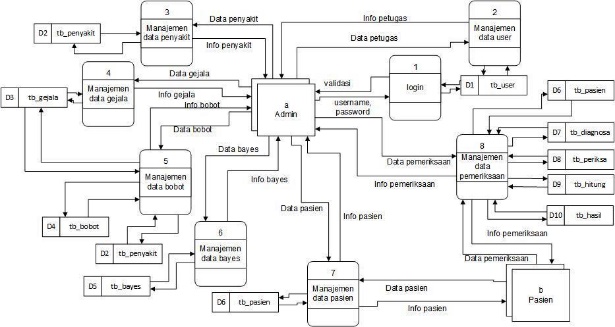 Gambar 3 DFD level 03.2.2 Basis PengetahuanBasis pengetahuan merupakan inti dari program sistem pakar karena merupakan presentasi pengetahuan yang menyimpan dasar-dasar aturan dan data tentang penyakit kulit yang bersumber dari pakar. Berikut ini adalah proses indexing yang digunakan dalam aplikasi dapat dilihat pada Tabel 1 sampai dengan Tabel 4.Tabel 1 Data PenyakitTabel 2 Data GejalaTabel 3 Data RuleTabel 4 Aturan Bayes3.2.3. Perancangan DatabasePerancangan database dapat dilihat pada Gambar 4.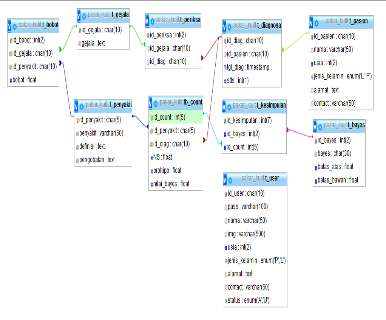 Gambar 4 Relasi Antar Tabel3.2.4. Flowchart sistemFlowchart sistem dapat dilihat pada Gambar 5.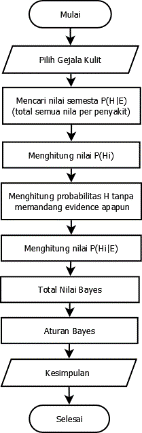 Gambar 5 Flowchart sistem4. PEMBAHASAN 4.1. Proses InferensiDalam perancangan sistem pakar ini menggunakan metode teorema bayes dan forward chaining. Teorema bayes dimulai dari mencari nilai semesta total bobot gejala dari tiap penyakit lalu menghitung nilai semesta P(Hi) di lanjutkan dengan menghitung probabilitas (H) tanpa memandang evidence  apapun barulah mencari nilai P(Hi|E) dan langkah terakhir menjumlahkan nilai bayes.Dalam proses perhitungan teorema bayes pada sistem pakar diagnosa penyakit kulit adalah sebagai berikut:Tabel 5 Data SampelKeterangan :Langkah-langkah perhitungannya adalah sebagai berikut:Step 1 PermasalahanDiketahui daftar trauma pada Tabel 1.Rule SistemRule gejala yang dipilih adalah :GK05, & GK06 pada rule PK01.Rule sistemDiketahui rule sistem pada Tabel 3.DimanaGK05 = Kulit lecet, luka,tukak. GK06 = Kulit bernanah.Step 2 nilai probabilitas pakar gejala terhadap penyakit.Nilai probabilitas yang diberikan pakar untuk masing-masing gejala terhadap penyakit.Nilai probabilitas gejala pada PK01GK05 = 0.8.GK06 = 0.8.Langkah perhitungannya adalah sebagai berikut.Mencari nilai semestaMencari nilai semesta dengan menjumlahkan nilai probabilitas setiap gejala terhadap masing-masing penyakit dengan rumus pada Persamaan 1, adalah sebagai berikut:NS 	= 0.8 + 0.8 = 1.6Menghitung nilai semesta P(Hi)Setelah hasil penjumlahan nilai semesta diketahui nilai semesta, maka didapatkan rumus nilai semesta P(Hi) pada Persamaan 2, adalah sebagai berikut:Menghitung probabilitas H tanpa memandang evidence apapunSetelah seluruh nilai P(H|i) diketahui, dilanjutkan menghitung probabilitas H tanpa memandang evidence apapun seperti pada Persamaan 3, maka langkah selanjutnya adalah:Total Hipotesa (H) 	= 0.8Mencari nilai P(Hi|E)Untuk menghitung P(Hi|E) mengacu pada Step 1 dengan rumus seperti persamaan 4.Menghitung total nilai bayesSetelah seluruh nilai P(Hi|E) diketahui, jumlahkan seluruh nilai bayes dengan rumus seperti pada persamaan 5 adalah sebagai berikut:Dari hasil perhitungan data sampel pengujian diatas didapat bahwa didiagnosa kemungkinan kulit pada pasien01 dapat dilihat pada Tabel 6.Tabel 6 Hasil HitungDari Tabel 6 hasil hitung diambil nilai paling tinggi dari setiap gejala terpilih yang dihitung berdasarkan penyakit yang ada, didapatkan bahwa “SKABIES” mendapat nilai paling tinggi yaitu 0.8, selanjutnya dicocokkan dengan tabel aturan bayes yaitu nilai 0.7 – 0.8 adalah “Hampir Pasti”. Maka pasien dengan nama PSN01 didiagnosa mengalami “Skabies”.5. KESIMPULANDari penelitian yang dilakukan, kesimpulan yang dapat diperoleh yaitu, sistem yang dirancang dengan implementasi metode teorema bayes dapat digunakan untuk membantu dalam diagnosis kulit akibat gigitan serangga. Hasil implementasi dapat berjalan sesuai dengan desain. Berdasarkan 25 data pasien yang telah diujikan terhadap pakar dan sistem, untuk pasien yang menderita penyakit kulit akibat gigitan serangga dan sesuai dengan validasi pakar adalah 21 data pasien dan yang tidak sesuai adalah 4 data pasien. Sehingga untuk tingkat akurasi sistem berdasarkan hasil validasi pakar dan sistem, diperoleh persentase 84% data kasus yang sesuai, serta 16% data kasus yang tidak sesuai.Kode PenyakitJenis PenyakitPK01SkabiesPK02Insect BitePK03Dermatitis AtopikPK04Prurigo SimpleksKodeNama GejalaGK01Kulit gatalGK02Kulit berubah warnaGK03Kulit keringGK04Kulit menebalGK05Kulit lecet, luka, tukakGK06Kulit bernanahGK07Ruam kulitPK01PK02PK03PK04GK01GK02GK03GK04GK05GK06GK07Nilai Probabilitas1111NoNilai BayesTeorema Bayes10 – 0.2Tidak ada20.3 – 0.4Mungkin 30.5 – 0.6Kemungkinan Besar40.7 – 0.8Hampir Pasti50.9 - 1Pasti No.NamaUmurGejala1PSN0125GK05, & GK06Nama PasienHasil PenyakitHasil HitungAturan InferensiPSN01Skabies0.8Hampir Pasti